   Ассоциация акушерских анестезиологов-реаниматологов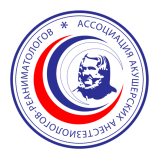 __________________________________________________________________Предварительная программа45-го Всероссийского образовательного форума«Теория и практика анестезии и интенсивной терапии в акушерстве и гинекологии»Дата проведения: 04-05 февраля 2016 года.Место проведения: Московская область, г.Балашиха, Отель «ArtiLand», конференц-зал (143903, Московская область, г.Балашиха, Новское шоссе, д.10).04 февраля 2016 года (четверг)05 февраля 2016 года (пятница)ВремяТемаДокладчик09:00-10:00Регистрация участников10:00-10:15Открытие 45-го Форума. Приветственное словоОткрытие 45-го Форума. Приветственное слово10:15-10:45Интенсивная терапия тяжелой преэклампсии и её осложненийКуликов Александр Вениаминович (Екатеринбург)10:45-11:30Материнская смертность от преэклампсииСидорова Ираида Степановна (Москва)11:30-11:45Перерыв. Осмотр выставки11:45-12:15Современная ингаляционная анестезия в акушерстве и гинекологииОвезов Алексей Мурадович (Москва)12:15-12:45Тромботические микроангиопатии в акушерской практикеКозловская Наталья Львовна (Москва)12:45-13:15Акушерские кровотеченияСерова Ольга Федоровна (Москва)13:15-13:50Кофе-пауза13:50-14:20ДВС-синдром и коагулопатия при кровопотереКуликов Александр Вениаминович (Екатеринбург)14:20-14:50Интенсивная терапия массивной кровопотери в акушерстве: только то, что не вызывает сомненийШифман Ефим Муневич (Москва)14:50-15:20Тромбопрофилактика в акушерстве. Кому, когда и сколько?Куликов Александр Вениаминович (Екатеринбург)15:20-15:50Быстрая хирургическая реабилитация - расставляем точки над «i»Уваров Денис Николаевич (Архангельск)15:50-16:20Современное послеоперационное обезболивание: принципы, реальность и возможностиОвезов Алексей Мурадович (Москва)16:20-16:50Нутритивная поддержка в акушерствеКуликов Александр Вениаминович(Екатеринбург)16:50-17:50Мастер-класс: «Периферическая регионарная блокада после лапаротомии: всё просто и эффективно»Уваров Денис Николаевич (Архангельск)17:50-18:00ДискуссияВремяТемаДокладчик09:30-10:00Регистрация новых участников10:00-10:30Утеротоники - пользаКуликов Александр Вениаминович (Екатеринбург)10:30-11:00Утеротоники - проблемыШифман Ефим Муневич (Москва)11:00-11:15Перерыв. Осмотр выставки11:15-11:45Нозокомиальные инфекции в отделении реанимации и интенсивной терапииОвезов Алексей Мурадович (Москва)11:45-12:15Оптимизация расходов и адекватная А\б терапия при использовании ПКТ (Прокальцитонин) (темы уточняется)Гурьянов Владимир Алексеевич (Москва)12:15-12:45Гепаринорезистентность и антитромбинЛопатин Андрей Федорович (Москва)12:45-13:15Новые технологии в лечении гестационного пиелонефритаГридчик Ирина Евгеньевна (Москва)13:15-13:50Кофе-пауза13:50-14:20Экстрагенитальная патология в структуре неотложных состояний в акушерской практикеБратищев Игорь Викторович (Москва)14:20-14:50Кардиотокография. Современные методы оценки состояния плода в родах / до родовВученович Юлия Дмитриевна (Москва)14:50-15:20Послеоперационная когнитивная дисфункция и принципы периоперационной церебропротекции в современной анестезиологииОвезов Алексей Мурадович (Москва)15:20-15:35Состояние и перспективы использования нейроаксиальной анестезии в акушерско-гинекологическом стационаре 2 уровняЛеонов Владимир Александрович (Ногинск)15:35-15:55Тромболизис при ТЭЛА у беременных и родильницЛопатин Андрей Федорович (Москва)15:55-16:25Медицинская эвакуация беременных и родильницБратищев Игорь Викторович (Москва)16:25-16:40Подведение итогов